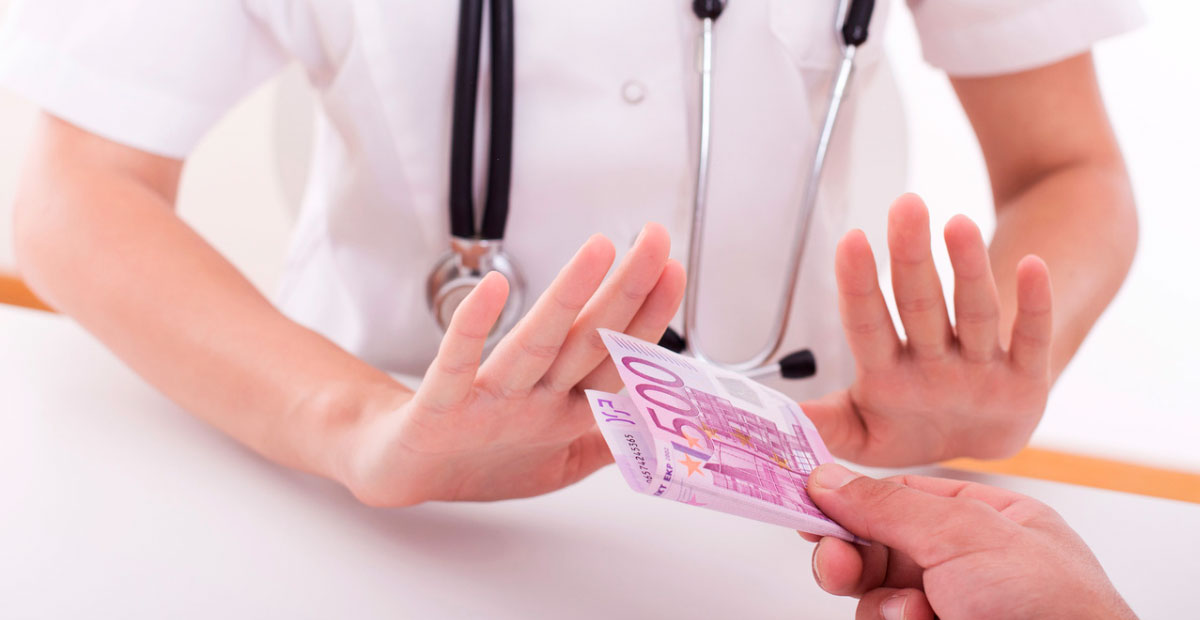 Медицинские работники и обвинения во взяточничестве: азбука безопасности1. Как врачу обезопасить себя от обвинений во взяточничестве? Бывает, что пациенты буквально уговаривают медицинского работника принять их подарок в знак благодарности. Стоит ли это делать? Считается, что врач может принять в качестве благодарности после завершения им действий, входящих в его полномочия, определенную денежную сумму или подарок, стоимость которого не превышает 3 тысячи рублей. Гражданский кодекс разрешает брать такие подарки Но это скорее «в теории», к тому же подкреплённой мифом о том, что если вознаграждение от пациента или родственника получено после проведения медицинского вмешательства, это уже якобы не взятка, а подарок. На практике же иногда происходит обратное, и получение медицинским работником подарка после успешного лечения трактуется как получение взятки, поскольку в уголовном праве выделяют взятку-подкуп и взятку-вознаграждение. При этом совершенно неважно – в какой именно момент, до или после совершения действий, передана взятка. Самих медработников, которые не сильны в законодательстве, вынуждают признать данный факт и подписать «чистосердечное признание» Затем в отношении врача фабрикуется уголовное дело, которое довольно быстро развалилось бы при наличии опытного адвоката. Чтобы врачу полностью себя обезопасить, можно либо совсем не принимать подарков от пациентов (это наиболее оптимальный вариант), либо знать законодательство и принимать после завершения лечения только те подарки, стоимость которых не превышает 3 тысяч рублей. Настоятельно не рекомендуем медработникам принимать подарки до оказания помощи пациенту. Потому что даже если этот подарок и не является взяткой, что истинно для большинства таких случаев, впоследствие правоохранительными органами он может расцениваться как взятка. В качестве примера приведем несколько случаев из судебной практики. Симонова, врач-оториноларинголог поликлиники, организовала изготовление и выдачу гражданке Ивановой ложного, фальсифицированного, не соответствующего действительности официального документа — листка нетрудоспособности. За свои действия Симонова получила от Ивановой 3000 рублей. В судебном заседании врач вину не признала. Симонова пояснила, что в коридоре она передала листок нетрудоспособности Ивановой и попрощалась с ней. При прощании врач произнесла «Давайте!», что означает «До свидания». Во время прощания Иванова что-то передала врачу. Врач машинально сунула предмет в карман. По словам обвиняемой, она подумала, что это подарок ко Дню медицинского работника. Ни денег, ни взятки у Ивановой врач не требовала. Суд не поверил Симоновой. Врача осудили по ч. 3 ст. 290 УК РФ. Наказание — штраф в размере 120 000 рублей. Врач также лишена права проводить экспертизу временной нетрудоспособности и выдавать листки нетрудоспособности на срок два года. На момент приговора ст. 291.1 в УК РФ отсутствовала. Отличить подарок от взятки непросто. Казалось бы, что тут сложного? Подарок дарят искренне и безвозмездно, с целью порадовать получателя. Взятку же дают за совершение незаконных действий в интересах дающего. Подарок даритель передает открыто. Он не стесняется того, что его могут увидеть и неправильно понять. Взятка, напротив, всегда передается скрытно, без свидетелей, вдали от камер видеонаблюдения и иногда через посредника. Пациентка по своей инициативе одарила врача, а листок нетрудоспособности получила бесплатно. Данный случай из судебной практики показателен тем, что обвиняемая пыталась выдать взятку за подарок. Она представила дело так, будто пациентка по своей инициативе одарила врача, а листок нетрудоспособности получила бесплатно. Разве может быть взяткой предмет, который пациентка передала в коридоре больницы при свидетелях? По мнению судов, может. Почему суд решил, что Симонова виновна? Дело в том, что пациентка пришла закрывать листок нетрудоспособности не одна. Купюры ей выдали сотрудники полиции, они же отследили передачу денег врачу. История началась так. В отдел экономической безопасности и противодействия коррупции поступила оперативная информация о том, что некая гражданка по мобильному телефону обсуждала вопрос о продлении больничного. Информация вызвала оперативный интерес. Сотрудники отдела проверили ее и установили личность пациентки. Женщина была здорова и в период фиктивного больничного работала на другой работе. Это впоследствии подтвердили свидетели по делу. Из показаний мнимой больной следовало, что на улице к ней подошел сотрудник полиции и предложил помочь в изобличении врача. Она согласилась. Во время опроса гражданка пояснила, что за 1500 рублей открыла фиктивный листок нетрудоспособности через врача-оториноларинголога поликлиники Симонову. Кроме того, врач потребовала от пациентки еще 1500 рублей за продление больничного. Гражданка добровольно написала заявление о проведении проверки в отношении Симоновой по факту требования денежных средств за выдачу фиктивного больничного. Оперативники приняли решение провести контролируемую встречу пациентки с Симоновой в рамках оперативно-розыскного мероприятия. В назначенный день в присутствии представителей общественности женщина получила денежные средства в размере 1500 рублей, а также специальные технические средства. Она пришла в поликлинику на прием к Симоновой, получила документ о нетрудоспособности и отдала деньги. После передачи денежных средств Симонову задержали сотрудники отдела экономической безопасности. Прибывший на место следователь в присутствии понятых произвел осмотр кабинета врача. В ходе осмотра Симонова достала из кармана одежды денежные средства в сумме 1500 рублей и передала их следователю. Суд назначил врачу наказание в виде штрафа в размере 120 000 рублей. Врач также лишена права проводить экспертизу временной нетрудоспособности и выдавать листки нетрудоспособности на срок два года. Таков приговор Октябрьского районного суда города Пензы от 12.10.2015 по делу № 1–297/15. В другом случае врач общей практики незаконно оформлял листки нетрудоспособности абсолютно здоровым людям. Его задержали в день рождения, когда на работе планировался фуршет. Благодарный пациент передал врачу деньги, которые врач расценил как подарок на день рождения. Но следом за пациентом зашли сотрудники полиции. Они осветили деньги специальным прибором, и на купюрах появилось слово «Взятка» (приговор Нефтегорского районного суда Самарской области от 23.05.2011 г.). Врачи часто считают подношения от благодарных больных не взяткой, а подарком. А выдача листка нетрудоспособности здоровому человеку расценивается как дополнительный заработок. Это роковая ошибка, которая может стоить карьеры или жизни. Совершенно недопустимо, когда родственники больного начинают благодарить врача еще до лечения. И тем более, не следует писать на листе бумаги желаемую сумму либо произносить что-то вроде: «так сложно делать ремонт в наше время». Возможно, что «понимающие» родственники принесут в ординаторскую подарочные сертификаты в строительные магазины или незаметно конверт с деньгами… однако возможно и то, что вместо строительного супермаркета родственник направится в ближайшее отделение Следственного комитета. Иногда пациенты проявляют поразительную изобретательность с методах передачи денег врачам. Вот один из «интересных» способов дать взятку: пациент вручает врачу простую шоколадку, а внутри под оберткой — денежные средства, в т. ч. в валюте — евро или долларах. Не попадитесь на подобную уловку. Как понять, что вам предлагают взятку: Разговор о взятке может быть иносказательным. Речь взяткодателя может не содержать открытых предложений о подкупе. В ходе беседы взяткодатель жестами или мимикой дает понять, что готов обсудить этот вопрос в другой обстановке, в другое время. Сумму или характер взятки посетитель не озвучивает, но пишет на листке бумаги, набирает на калькуляторе или демонстрирует иным способом. Взяткодатель может неожиданно прервать беседу и под благовидным предлогом покинуть ваш кабинет. Если он оставил сумку, папку с документами, конверт, сверток, не прикасайтесь к оставленным предметам. Пригласите в кабинет непосредственного руководителя, коллег. При необходимости составьте акт и обратитесь в правоохранительные органы. Даже если все ваши действия законны, и вы добросовестно исполняете свои должностные обязанности, вас могут провоцировать на получение взятки с целью скомпрометировать или отомстить. Как действовать, если вам предлагают взятку: Ведите себя с потенциальным взяткодателем крайне осторожно, вежливо. Не допускайте опрометчивых высказываний, таких как «мы попробуем решить», «в дальнейшем посмотрим». Подобные фразы взяткодатель может истолковать как готовность принять взятку. Не обещайте поговорить со своими знакомыми медработниками («вам нужен профильный специалист, я постараюсь устроить, чтобы он принял», «насчет перевода в другое отделения, я переговорю с заведующим» и т. д.). Если в будущем ваш знакомый возьмет взятку, эти действия могут быть расценены как посредничество во взяточничестве (что угрожает ответственностью по ч. 5 ст. 291.1 Уголовного кодекса РФ, предусматривающей лишение свободы сроком до 7 лет). Не «запугивайте» пациентов и их «родственников». Верховный суд в Постановлении Пленума Верховного Суда РФ от 09.07.2013 № 24 указал, что под взяткой следует понимать не только прямое требование дать взятку, но и заведомое создание условий, при которых лицо вынуждено передать указанные предметы с целью предотвращения вредных последствий для своих интересов. Например, действия заведующего отделением, рассказывающего родственнику пациента с ЧМТ о том, что жизнь пострадавшего зависит от экстренной томографии, что на аппарат МРТ стоит очередь, и что именно он, как заведующий, может повлиять на срок проведения этого исследования, скорее всего будут расценены как вымогательство взятки (даже если требование о взятке прямо не звучало). Не соглашайтесь на предложения скидок на товары или услуги (например, пациент может пообещать врачу устроить поездку на турбазу «за полцены»). Старая добрая схема «брать борзыми щенками», увековеченная еще Гоголем в «Ревизоре», сейчас уже не работает. Взятка может существовать в виде встречных услуг имущественного характера. Более того, согласно Постановлению Пленума Верховного Суда РФ от 09.07.2013 № 24, продажа товаров или услуг ниже рыночной будет являться разновидностью предоставления скидки, то есть включать в себя предоставление имущественных выгод, и соответственно, расцениваться как взятка. Не соглашайтесь на предложения пациентов или их родственников приобрести редкие или дефицитные товары. В их случае крайне сложно определить точную и справедливую рыночную цену. А это значит, что велика вероятность того, что предоставленная возможность купить такой товар (заказать услуг) превратится из услуги нематериального характера в предоставление имущественной выгоды. Правоохранители посчитают, что продажа была осуществлена со скидкой и, поэтому, является одной из разновидностей взятки (см. п.4). В случае предложения взятки, внимательно выслушайте и запомните все детали беседы, а также предложенные условия — сумму, характер услуг, сроки и способы передачи взятки, последовательность решения вопросов. Обсуждать время и место передачи взятки можно исключительно в том случае, если вы решились сообщить о попытке дать вам взятку в правоохранительные органы (в этом случае можно предложить хорошо знакомое вам место для встречи, где могли бы разместиться сотрудники правоохранительных органов). В ином случае разумно будет сразу же ответить категорическим отказом. Если пациент настаивает, напомните ему об уголовной ответственности за дачу взятки и за провокацию взятки. Если у вас под рукой диктофон, постарайтесь незаметно записать предложение о взятке и свой отказ от неё. Как мы писали выше, если посетитель оставил сумку, папку с документами, конверт, сверток, не прикасайтесь к оставленным предметам. Громко и внятно скажите ему, что он забыл свои вещи. Если посетитель уже ушел, то пригласите в кабинет непосредственного руководителя, коллег. Попросите, чтобы на сайте медицинской организации было опубликовано объявление о забытых предметах (например, «10 января в кабинете № 37 посетителем была забыта папка коричневого цвета, в которой хранились личные бумаги Сидорова Ивана Петровича и 20 000 рублей»), а также свяжитесь с посетителем по телефону и предложите ему забрать забытые предметы. Такой телефонный разговор также желательно записать. Если вы подозреваете, что вам не просто предлагают взятку, а готовится провокация и задержание (например, вы заметили подозрительных мужчин в штатском возле кабинета, посетитель подозрительно четко, «как для следователя» озвучивает свое намерения передать взятку), не прикасайтесь к любым вещам, оставленным посететелем. В том числе к его медицинской карте, результатам анализов и т. д. Возможна ситуация, когда провокатор выходит из кабинета, оставляя там конверт или пакет с деньгами. Врач кричит вслед, что он забыл свои вещи и просит пациента вернуться (см. наши рекомендации по п.7.) Однако вместо пациента заходит группа сотрудников «органов», утверждающая, что врач только что получил взятку. Врач заверяет, что не притрагивался к деньгам. Ему в ответ отвечают, что деньги были помечены и, что если он уверен в том, что не притрагивался к ним, достаточно позволить просветить свои руки под ультрафиолетовой лампой. Спокойный и уверенный, что сейчас это недоразумение завершиться, врач подставляет свои руки под ультрафиолет и на них находят частицы флуоресцентного вещества. Это происходит в присутствии понятых и фиксируется видеозаписью. На непонимающего, что происходит врача надевают наручники и увозят. В случае провокации, разработанной недобросовестными сотрудниками органов, этим веществом обрабатываются не только деньги, но и медицинские документы подставного пациента. Когда врач рассматривает их, они попадают ему на руки. Конечно же во время эффектной и бурной процедуры «изобличения взяточника» никто не будет обращать внимания (и тем более светить ультрафиолетом) на ничем не примечательные документы, сиротливо оставшиеся на столе врача. В любом случае, после встречи с посетителем, предлагающем взятку, следует немедленно уведомите работодателя в письменной форме, а при наличии серьезных опасений в возможной провокации — дополнительно следует уведомить правоохранительные органы (дача взятки относится к подследственности Следственного комитета — соответственно необходимо обратиться с заявлением в его районное отделение по месту размещения медорганизации в которой произошел данный инцидент). 2. Как бороться с коррупцией в медорганизации. Как мы видим, коррупция в здравоохранении имеет разные варианты проявлений. Напомним, что в случае с врачом отоларингологом, описанном в прошлом разделе, факт дачи взятки врачу контролировали сотрудники правоохранительных органов. И каждый раз, когда сотрудник медицинской организации решает принять «подарок», руководство должно задуматься, не зайдут ли следом за благодарным пациентом полицейские. Ведь вполне понятно, что такой инцидент не принесет ничего хорошего ни медицинской организации с целом, ни её главврачу, ни непосредственному начальнику врача, позарившегося на «благодарность». В связи с этим большое значение имеет противодействие коррупции в медицинских учреждениях. Один из элементов борьбы с коррупцией на уровне медучреждения – антикоррупционная политика. Как разработать положение об антикоррупционной политике, что представляет из себя этот локальный документ, что в него включить и какую ответственность предусмотреть для недобросовестных медработников – рассмотрим далее. При составлении антикоррупционной политики организации следует ориентироваться на общие принципы: Принцип соответствия мер по борьбе с коррупцией в организации общепринятым нормам и действующему законодательству. В частности, политика медучреждения по борьбе с коррупцией в медицине должна соответствовать Конституции РФ, международным договорам РФ, а также другим нормативным актам РФ. Принцип личного примера руководства медучреждения. Руководитель медучреждения имеет ключевую роль в формировании антикоррупционной модели поведения на уровне организации. Она выражается в нетерпимости к коррупционным проявлениям, а также в создании в организации системы мер по эффективному противодействию и выявлении коррупции. Принцип вовлеченности сотрудников медучреждения в меры по борьбе с коррупцией. Медработники должны понимать, что такое коррупция в здравоохранении, что это незаконно, знать основные положения законодательства о противодействии коррупции, а также принимать активное участие в формировании и соблюдении антикоррупционных процедур и стандартов. Принцип соизмеримости. Этот принцип в отношении антикоррупционной политики медучреждения означает, что предпринятые меры по предотвращению коррупции должны быть соразмерны риску коррупции. Антикоррупционная политика медучреждения включает в себя формулирование и анализ рисков, которые существуют в организации с точки зрения вероятности возникновения коррупционных явлений. Следовательно, комплекс мер, предусмотренных политикой медучреждения, должен быть прямым образом нацелен на устранение и учет этих рисков. Принцип эффективности антикоррупционных мер. Борьба с коррупцией в медицине должна включать такие меры, которые будут низкими по стоимости, значимыми, простыми в реализации и приносить положительный результат. Принцип неотвратимой ответственности за коррупционные преступления. При применении мер юридической ответственности к нарушителям закона не имеет значение их должностное положение, стаж работы и условия совершения преступления. Руководитель медучреждения несет личную ответственность за реализацию антикоррупционных мер в медучреждении. Принцип открытости. Сведения об антикоррупционных стандартах медучреждения должны быть доступны общественности, контрагентам и партнерам. Принцип постоянного мониторинга и контроля. Этот принцип предполагает, что реализация антикоррупционных процедур и стандартов подлежит постоянному мониторингу, а также контролю со стороны ответственных лиц. За противодействие коррупции в медицинских учреждениях персональную ответственность несут главные врачи. В свою очередь, главврачи назначают ответственных специалистов, которые непосредственно подчиняются главному врачу и занимаются реализацией антикоррупционной политики. В сферу обязанностей такого специалиста входят следующие: разработка проектов локальных актов по противодействию коррупции, которые предоставляются на утверждение главному врачу. К таким локальным актам относится кодекс этики и служебного поведения медработника, антикоррупционная политика и т.д.; проведение мероприятий, направленных на пресечение и выявление коррупционных преступлений; оценка коррупционных рисков в медучреждении; рассмотрение сообщений о склонении специалистов медучреждения к получению взятки, в том числе со стороны контрагентов, пациентов, страховых компаний; рассмотрение и заполнение деклараций о конфликте интересов; обучение сотрудников медучреждения по профилактике коррупционных явлений, консультирование медперсонала, разъяснение понятия «коррупция в здравоохранении»; содействие надзорным и правоохранительных органам при противодействии коррупции, помощь в проведении оперативно-розыскных мероприятий; предоставление отчетных и аналитических материалов по итогам работы главному врачу. Коррупция в здравоохранении может быть пресечена, если медучреждение оценит существующие коррупционные риски и разработает меры по их пресечению. Коррупционные риски – это конкретные деловые операции в деятельности медицинской организации, при осуществлении которых вероятность совершения сотрудниками коррупционных преступлениях в целях личной или иной выгоды наиболее высока. Оценка таких рисков имеет большое значение, эта процедура позволяет решить следующие задачи: обеспечить реализацию антикоррупционных мероприятий с учетом специфики деятельности медицинской организации; рационально и эффективно использовать имеющиеся ресурсы для работы по профилактике коррупции. Проводить оценку следует как на этапе разработки антикоррупционной политики, так и в дальнейшем, на регулярной основе, поскольку коррупция в здравоохранении имеет разные формы проявления, в том числе не учтенные ранее. Порядок проведения оценки коррупционных рисков: Разложить деятельность медучреждения на отдельные деловые операции (процессы), выделить их составные подпроцессы. Определить для каждой деловой операции «критические точки», то есть те подпроцессы, при осуществлении которых с наибольшей вероятностью могут возникнуть коррупционные правонарушения. Описать каждый подпроцесс, который выделен на первом этапе, с точки зрения возможных коррупционных преступлений. Это описание включает: характеристику тех преимуществ и выгод, которые может получить организация или конкретный медработник при совершении преступления; выделение должностей специалистов, которые могут иметь ключевое значение в совершении коррупционного правонарушения. То есть это те должностные лица, которые могут своими действовать поспособствовать тому, чтобы преступление совершилось; возможные формы получения денежных средств, имущества и иных видов при совершении коррупционного преступления. На основе предыдущей аналитической работы составляется карта коррупционных рисков – это сводное описание возможных коррупционных правонарушений и «критических точек». Формируется перечень должностей, замещение которых связано с высокими рисками коррупции. Учитывая, что коррупция в здравоохранении может проявляться на самых разных уровнях, этот перечень может быть обширным. Для некоторых должностей могут устанавливаться специальные антикоррупционные требования и процедуры, например, периодическое заполнение декларации о конфликте интересов На заключительном этапе формируется комплекс мер, которые необходимы для того, чтоб устранить или минимизировать коррупционные риски. На каждую «критическую точку» составляется своя мера. Какие мероприятия могут проводиться с этой целью: детальное описание или алгоритм действий медработников, находящихся в «критических точках»; перераспределение функций между специалистами с целью минимизации коррупционных рисков; противодействие коррупции в медицинских учреждениях может включать расширение внешнего взаимодействия медработников с представителями органов госвласти или контрагентами, например, с помощью информационных технологий; установление дополнительных форм отчетов руководителей о результатах принятых решений; введение ограничений, которые затрудняют процесс получения потенциально коррупционных платежей и т.д. Конкретный перечень таких мероприятий устанавливается медицинской организацией.